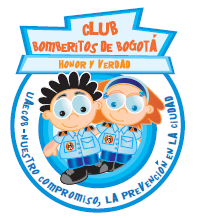 CURSO BOMBERITOS NICOLAS QUEVEDO RIZOCURSO BOMBERITOS NICOLAS QUEVEDO RIZOCURSO BOMBERITOS NICOLAS QUEVEDO RIZOCURSO BOMBERITOS NICOLAS QUEVEDO RIZO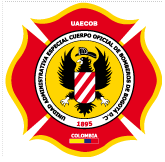 ESTACIÓN No. ______    Fecha Inscripción: _________________________ESTACIÓN No. ______    Fecha Inscripción: _________________________ESTACIÓN No. ______    Fecha Inscripción: _________________________ESTACIÓN No. ______    Fecha Inscripción: _________________________ESTACIÓN No. ______    Fecha Inscripción: _________________________ESTACIÓN No. ______    Fecha Inscripción: _________________________ESTACIÓN No. ______    Fecha Inscripción: _________________________ ¿Ha realizado el curso anteriormente?      SI __      NO__       fecha: ¿Ha realizado el curso anteriormente?      SI __      NO__       fecha: ¿Ha realizado el curso anteriormente?      SI __      NO__       fecha: ¿Ha realizado el curso anteriormente?      SI __      NO__       fecha: ¿Ha realizado el curso anteriormente?      SI __      NO__       fecha:Anexe fotoAnexe foto Fecha de Inicio del curso:Fecha de finalización del curso:                            ___Fecha de finalización del curso:                            ___Fecha de finalización del curso:                            ___Fecha de finalización del curso:                            ___Anexe fotoAnexe foto Nombre Aspirante : Nombre Aspirante :Documento de identidad:Documento de identidad:Documento de identidad:Anexe fotoAnexe foto Fecha de nacimiento:Género:Masculino      FemeninoGénero:Masculino      FemeninoEdad:Edad: Fecha de nacimiento:Género:Masculino      FemeninoGénero:Masculino      FemeninoEdad:Edad: Dirección de domicilio: Dirección de domicilio:Colegio:______________________________________________Colegio:______________________________________________Colegio:______________________________________________Colegio:______________________________________________ Dirección de domicilio: Dirección de domicilio:Colegio:______________________________________________Colegio:______________________________________________Colegio:______________________________________________Colegio:______________________________________________ Dirección de domicilio: Dirección de domicilio:Colegio:______________________________________________Colegio:______________________________________________Colegio:______________________________________________Colegio:______________________________________________ Teléfono: Teléfono: Grado escolar: Grado escolar: Grado escolar: Grado escolar: EPS o SISBEN:                                        EPS o SISBEN:                                         RH:   RH:   RH:   RH:  Nombres y apellidos del Padre:                                                                         Teléfono: Nombres y apellidos del Padre:                                                                         Teléfono: Nombres y apellidos del Padre:                                                                         Teléfono: Nombres y apellidos del Padre:                                                                         Teléfono: Nombres y apellidos del Padre:                                                                         Teléfono: Nombres y apellidos del Padre:                                                                         Teléfono: Nombre y apellidos de la Madre:                                                                       Teléfono:  Nombre y apellidos de la Madre:                                                                       Teléfono:  Nombre y apellidos de la Madre:                                                                       Teléfono:  Nombre y apellidos de la Madre:                                                                       Teléfono:  Nombre y apellidos de la Madre:                                                                       Teléfono:  Nombre y apellidos de la Madre:                                                                       Teléfono:  Nombre del acudiente:  Parentesco:                                                               Teléfono de  contacto:  Nombre del acudiente:  Parentesco:                                                               Teléfono de  contacto:  Nombre del acudiente:  Parentesco:                                                               Teléfono de  contacto:  Nombre del acudiente:  Parentesco:                                                               Teléfono de  contacto:  Nombre del acudiente:  Parentesco:                                                               Teléfono de  contacto:  Nombre del acudiente:  Parentesco:                                                               Teléfono de  contacto: Presentó:     Tarjeta de identidad            Carnet EPS         SISBEN    OTRO CUÀL?______________________Presentó:     Tarjeta de identidad            Carnet EPS         SISBEN    OTRO CUÀL?______________________Presentó:     Tarjeta de identidad            Carnet EPS         SISBEN    OTRO CUÀL?______________________Presentó:     Tarjeta de identidad            Carnet EPS         SISBEN    OTRO CUÀL?______________________Presentó:     Tarjeta de identidad            Carnet EPS         SISBEN    OTRO CUÀL?______________________Presentó:     Tarjeta de identidad            Carnet EPS         SISBEN    OTRO CUÀL?______________________Presentó:     Tarjeta de identidad            Carnet EPS         SISBEN    OTRO CUÀL?______________________Padece de  alergias, lesiones u otros:   SI           (menciónelas)   NO  Padece de  alergias, lesiones u otros:   SI           (menciónelas)   NO  Padece de  alergias, lesiones u otros:   SI           (menciónelas)   NO  Padece de  alergias, lesiones u otros:   SI           (menciónelas)   NO  Padece de  alergias, lesiones u otros:   SI           (menciónelas)   NO  Padece de  alergias, lesiones u otros:   SI           (menciónelas)   NO  Padece de  alergias, lesiones u otros:   SI           (menciónelas)   NO  Firma acudiente:		C.C.____________________________ Fecha: 	Firma acudiente:		C.C.____________________________ Fecha: 	Firma acudiente:		C.C.____________________________ Fecha: 	Firma acudiente:		C.C.____________________________ Fecha: 	Firma acudiente:		C.C.____________________________ Fecha: 	Firma acudiente:		C.C.____________________________ Fecha: 	Firma acudiente:		C.C.____________________________ Fecha: 	